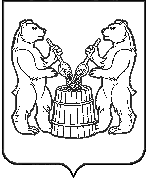 ГЛАВА УСТЬЯНСКОГО МУНИЦИПАЛЬНОГО ОКРУГААРХАНГЕЛЬСКОЙ ОБЛАСТИПОСТАНОВЛЕНИЕот 31 августа 2023 года № 1946 р.п. ОктябрьскийО проведении общественных обсуждений  по проекту решения об утверждении  схемы расположения земельного участка или земельных участков на кадастровом плане территорииНа основании статьи 28 Федерального закона от 06 октября 2003 № 131-ФЗ «Об общих принципах организации местного самоуправления в Российской Федерации», в соответствии с пунктом 2.1 статьи 11.10 Земельного Кодекса Российской Федерации, со статьей 5.1 Градостроительного кодекса Российской Федерации, руководствуясь Уставом Устьянского муниципального округаПОСТАНОВЛЯЮ:         1. Назначить и провести общественные обсуждения по проекту решения об утверждении  схемы расположения земельного участка или земельных участков на кадастровом плане территории с условным номером 29:18:100124:ЗУ1, площадью 3886 кв.м., по адресу: Российская Федерация Архангельская область Устьянский муниципальный район, п. Октябрьский, ул. Комсомольская, с разрешенным использованием для: малоэтажная многоквартирная жилая застройка,  с 08  сентября 2023 года по 14 сентября 2023 года.          2. Организатором проведения общественных обсуждений назначить комиссию по вопросам градостроительной деятельности на территории Устьянского муниципального округа, утвержденную постановлением администрации Устьянского муниципального округа от 30 августа 2023 года № 1916.         3. Прием предложений и замечаний по рассматриваемому вопросу осуществляется в срок до 14 сентября 2023 года посредством официального сайта администрации Устьянского муниципального округа Архангельской области в информационно-телекоммуникационной сети «Интернет» http://www.ustyany.ru (через интернет-приемную), в письменной форме в адрес администрации Устьянского муниципального округа Архангельской области: Архангельская область, Устьянский район, р.п. Октябрьский, ул. Комсомольская, д. 7, посредством записи в книге (журнале) учета посетителей экспозиции проекта, рассматриваемого на общественных обсуждениях.4. Отделу по организационной работе администрации Устьянского муниципального округа Архангельской области обеспечить опубликование настоящего постановления и проект решения об утверждении  схемы расположения земельного участка или земельных участков на кадастровом плане территории в муниципальном вестнике «Устьяны».5. Проект постановления администрации Устьянского муниципального округа Архангельской области об утверждении  схемы расположения земельного участка на кадастровом плане территории разместить на информационных стендах в здании Октябрьского территориального отдела по адресу: Архангельская область, Устьянский район, р.п. Октябрьский, ул. Комсомольская, д.13.6. Настоящее постановление вступает в силу со дня подписания.7. Контроль за исполнением данного постановления возложить на заместителя главы администрации Устьянского муниципального округа по стратегическому развитию.Глава Устьянского муниципального  округа                                               С.А. Котлов